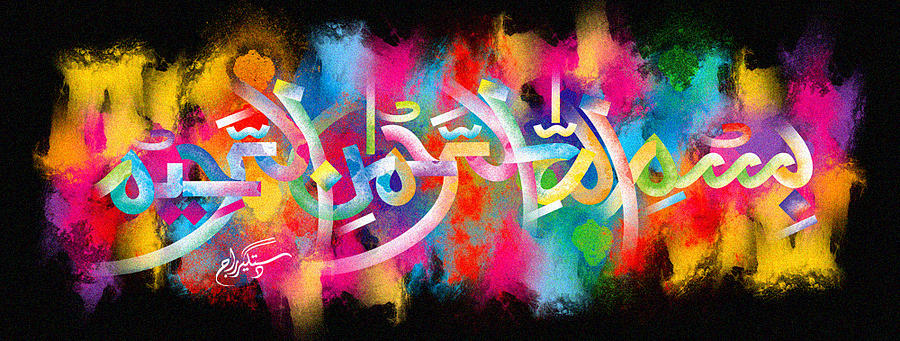 The Miracle Turkish Bursa Fig of 24th October 2015The Exclusive Islamic Miracle Photographs of Dr Umar Elahi AzamFriday 23rd October 2015Manchester, UKIntroductionThere were 2 markings of The Name of Allah  in the cross-section on one fig.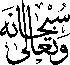 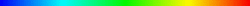 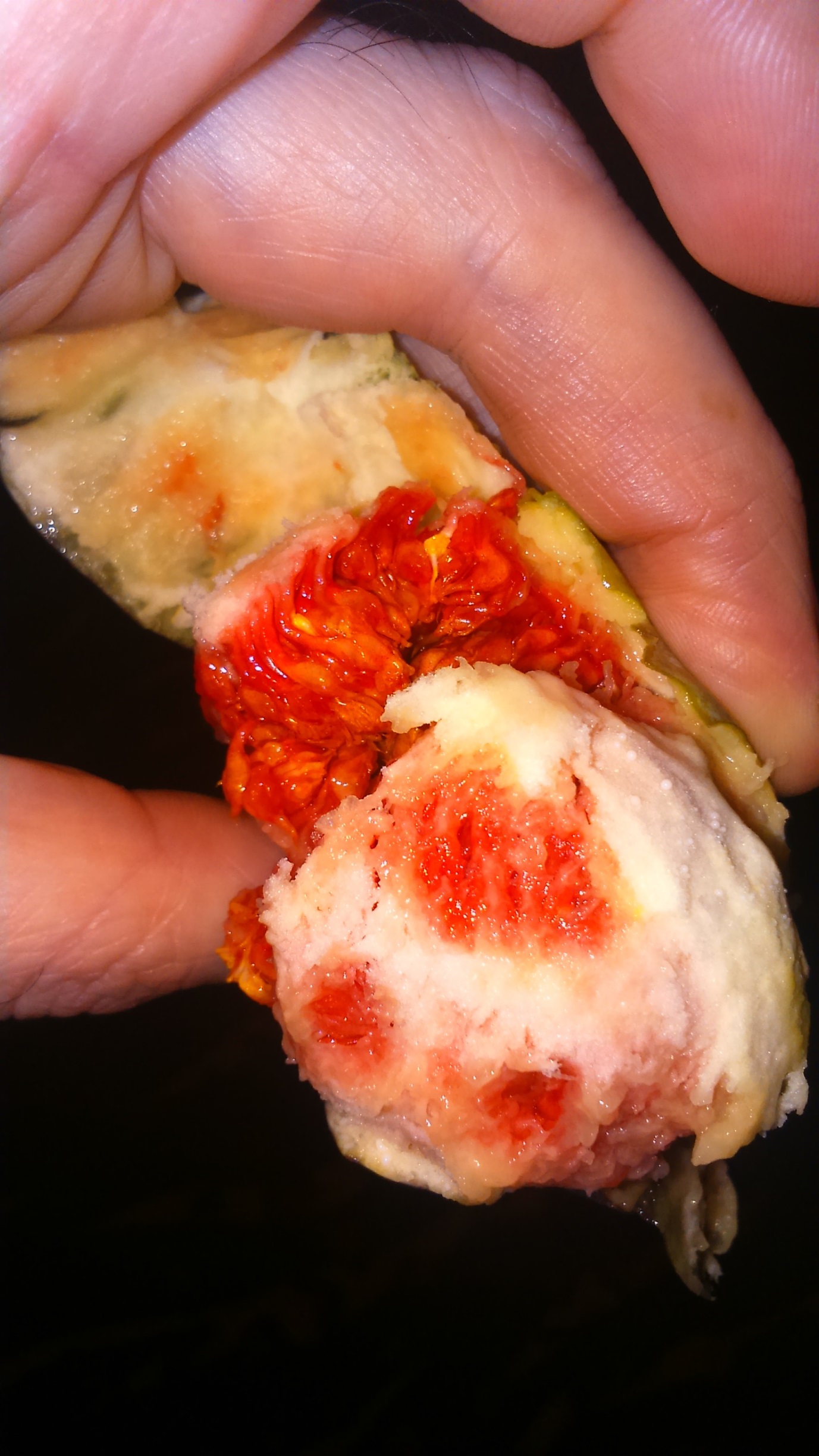 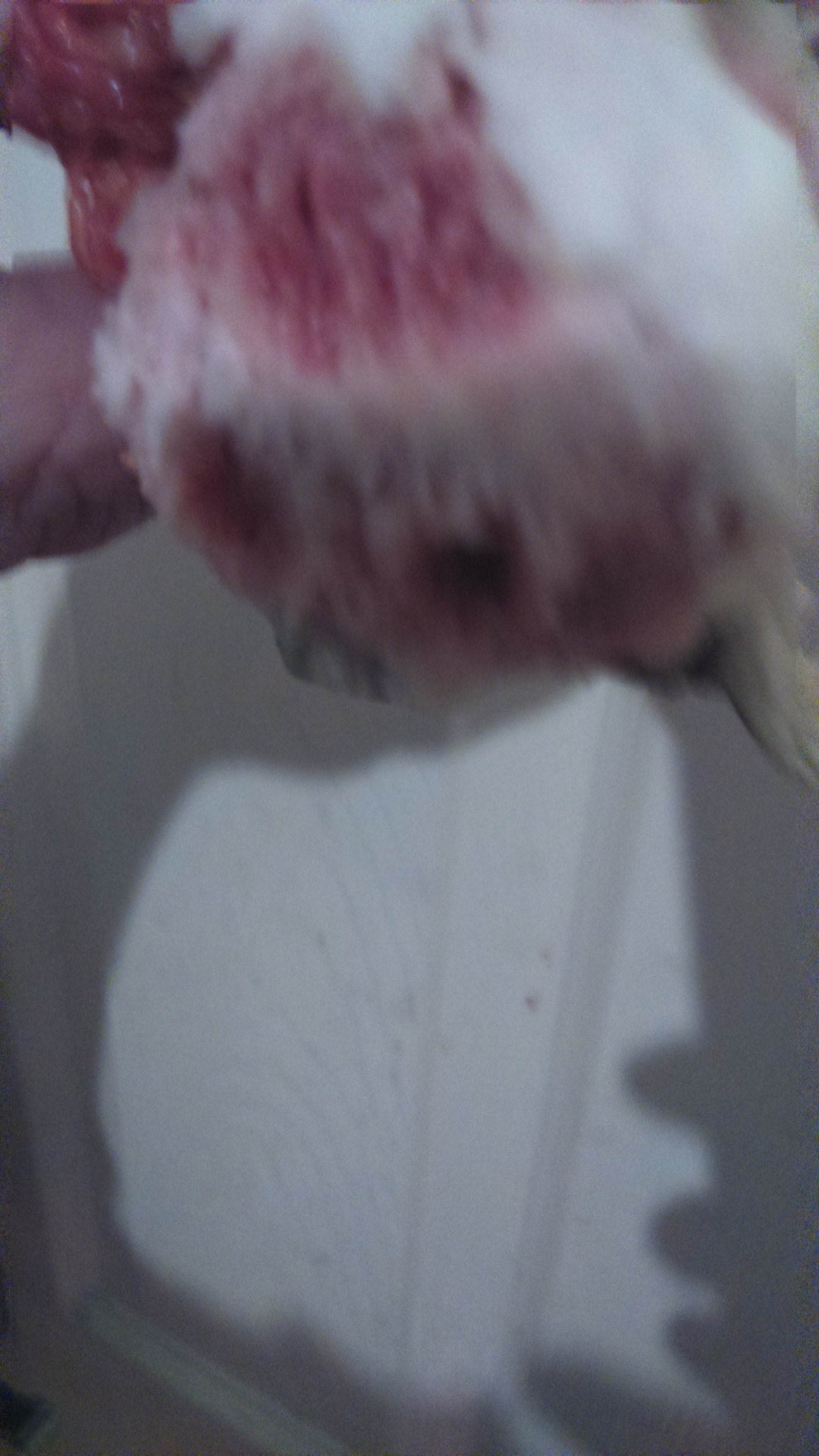 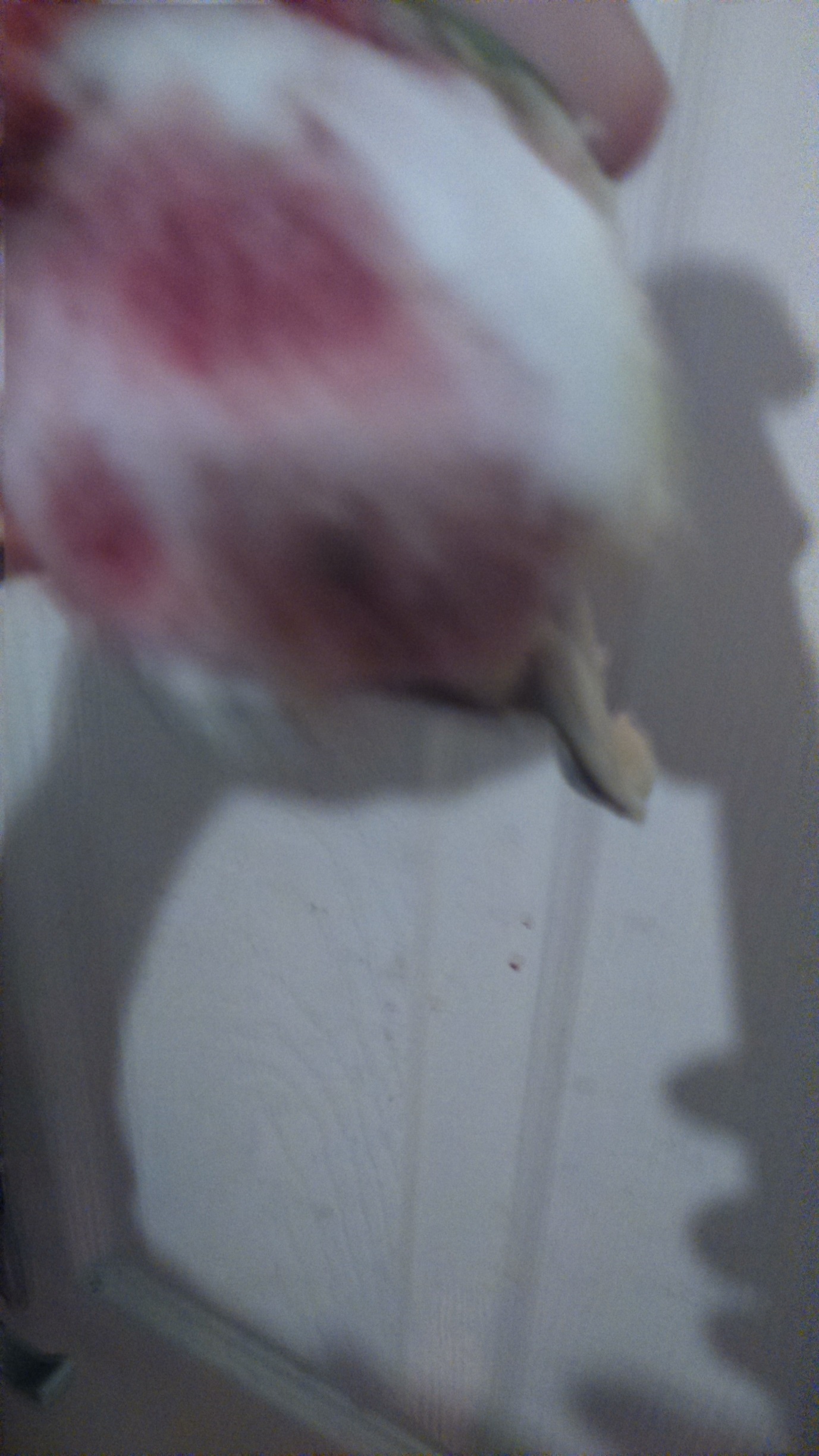 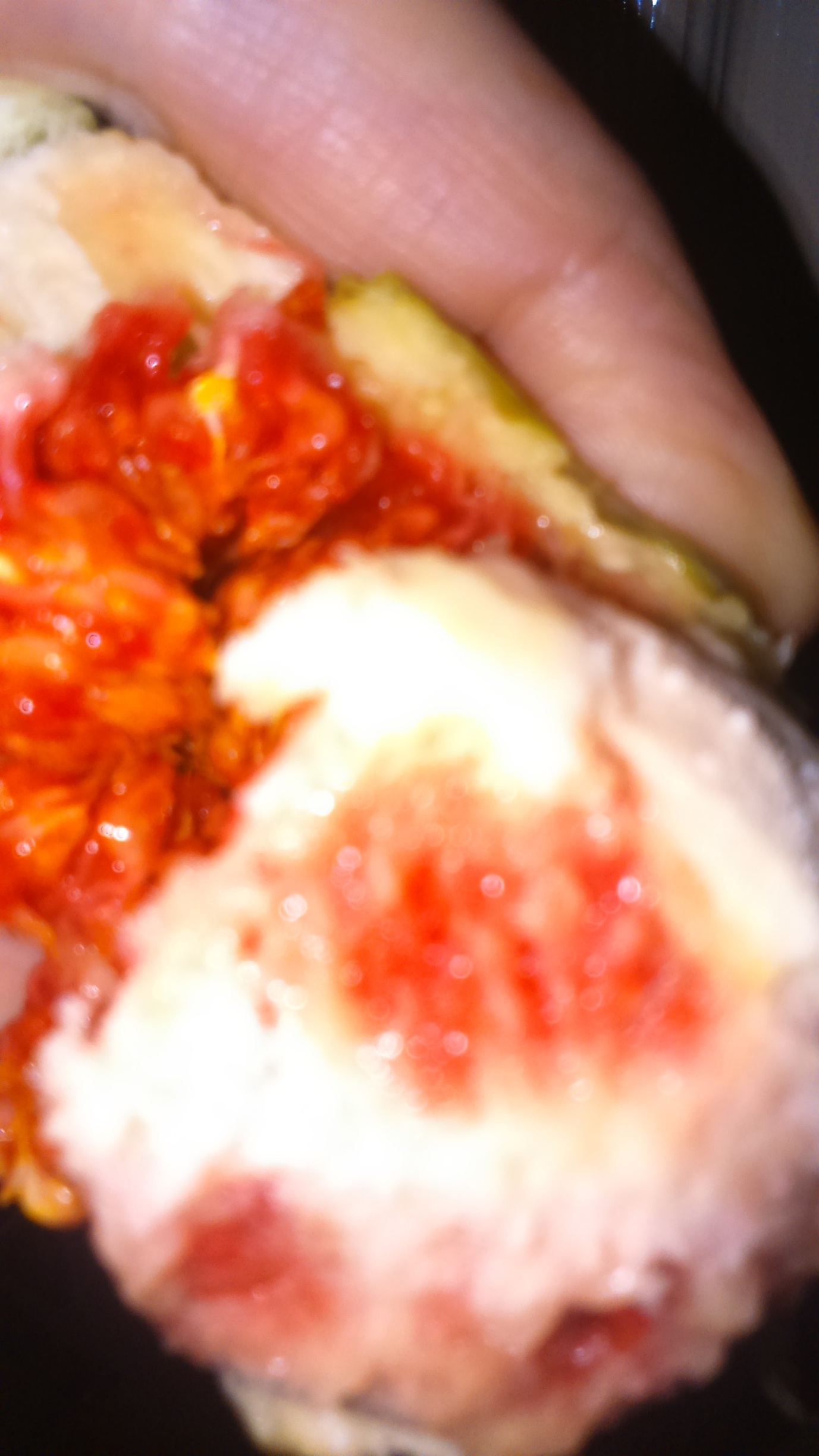 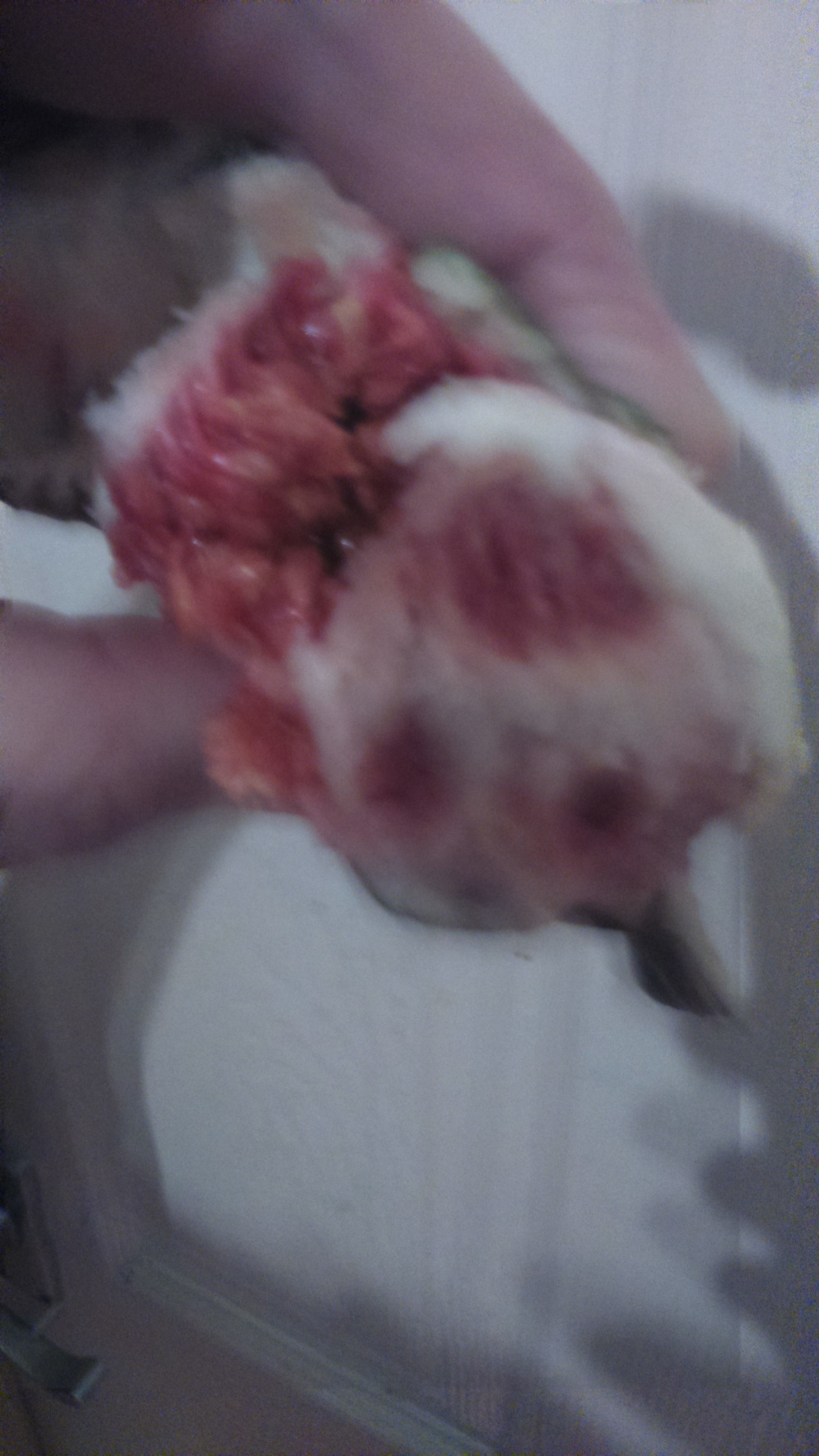 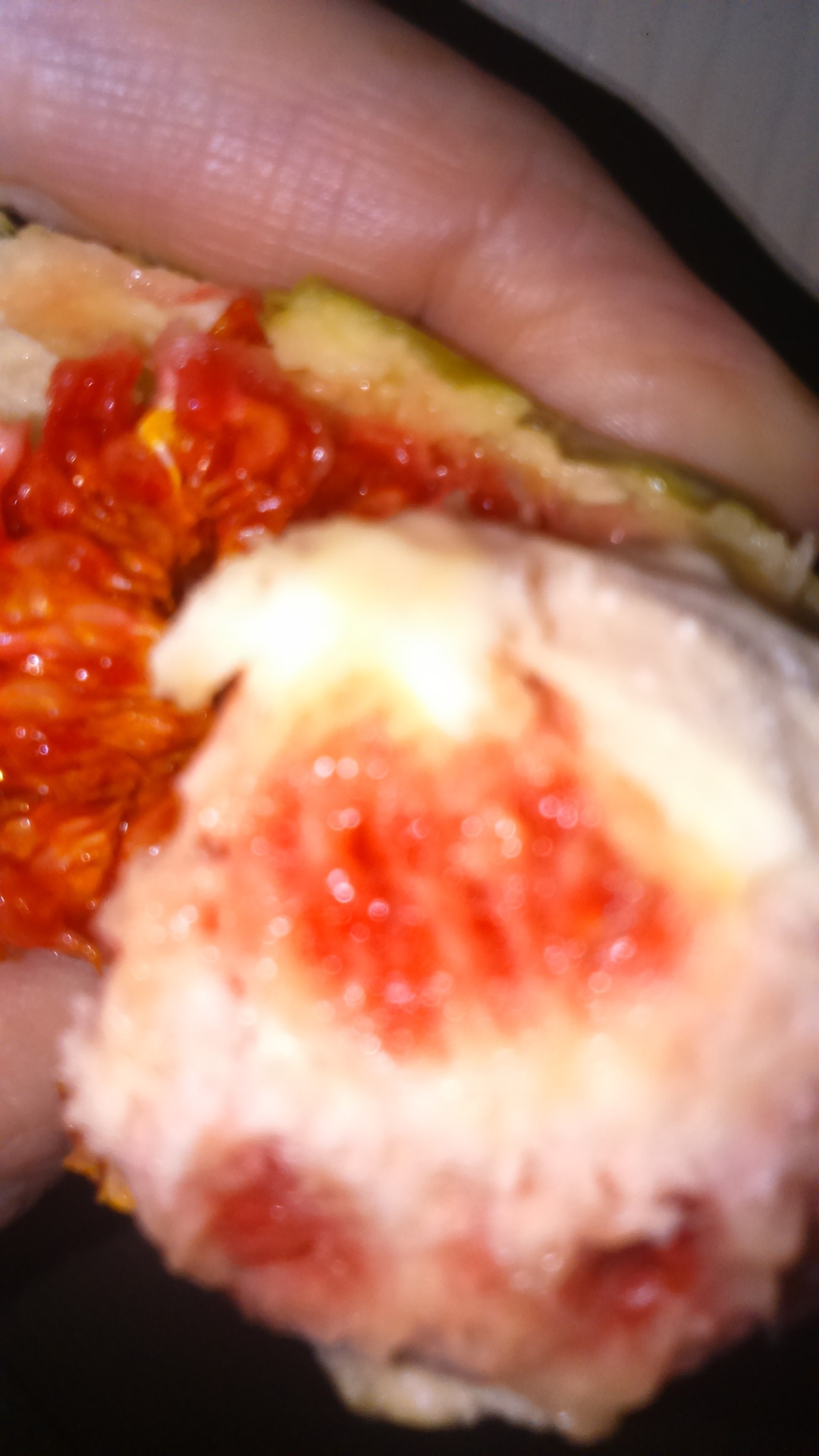 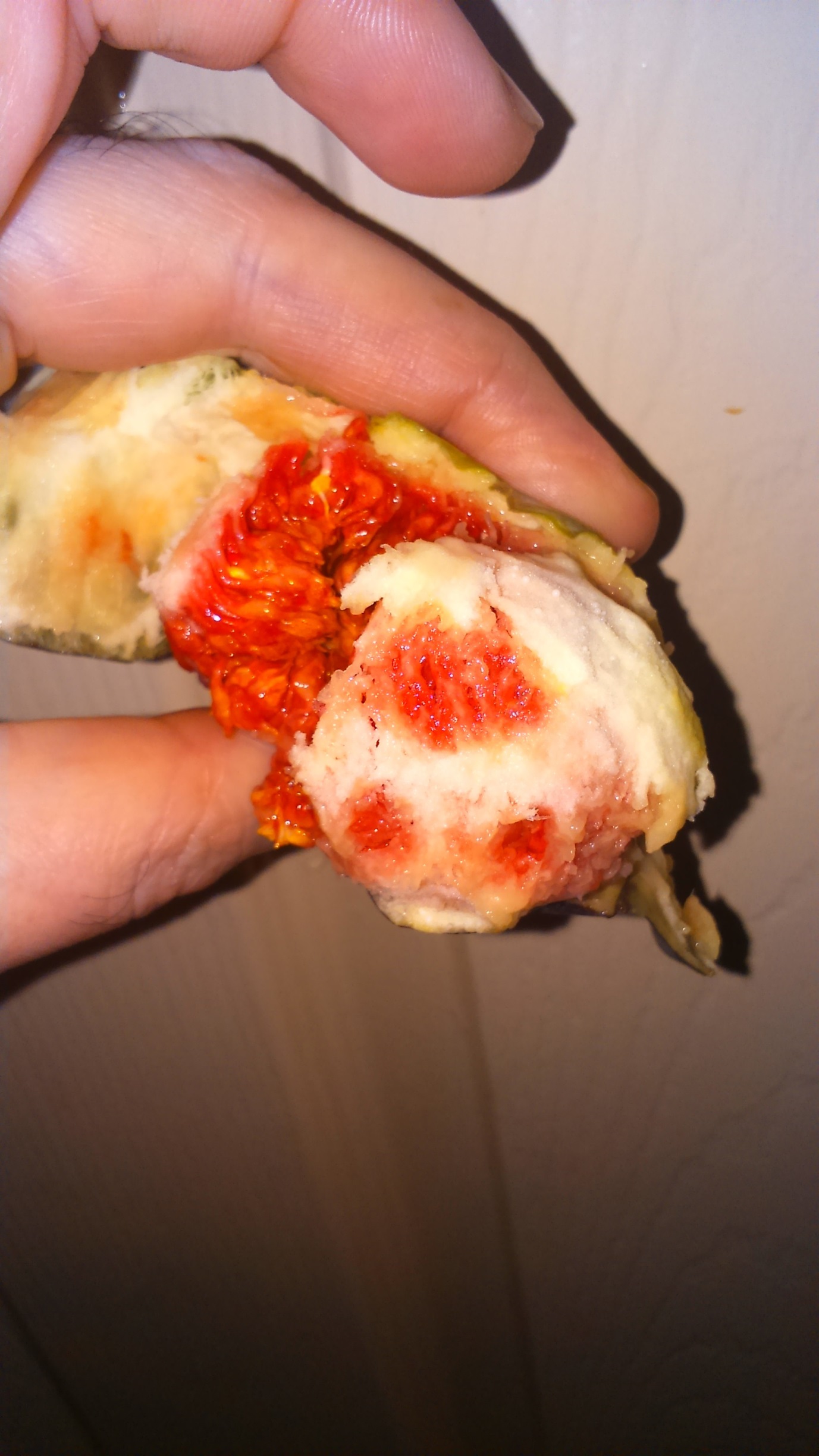 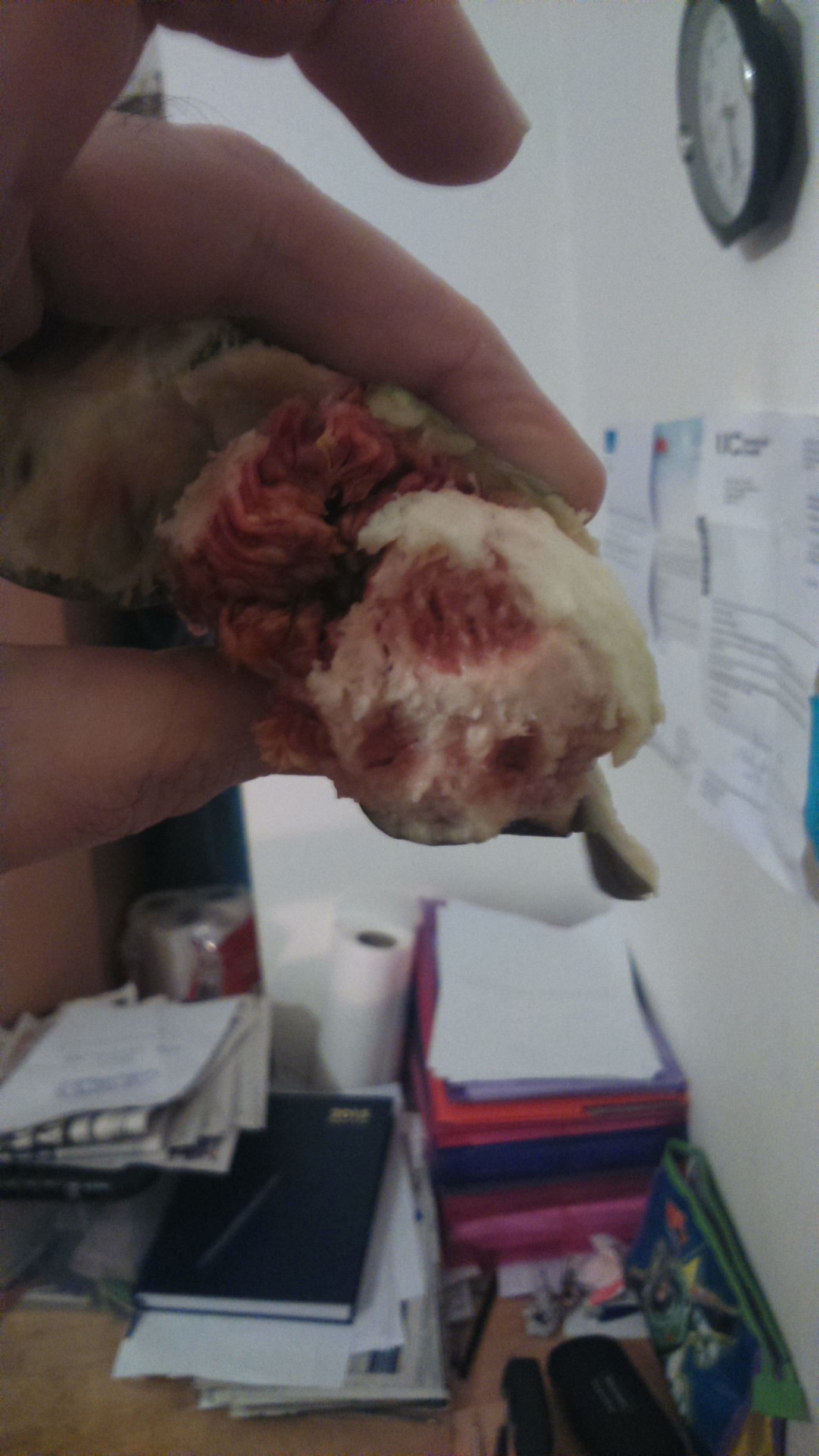 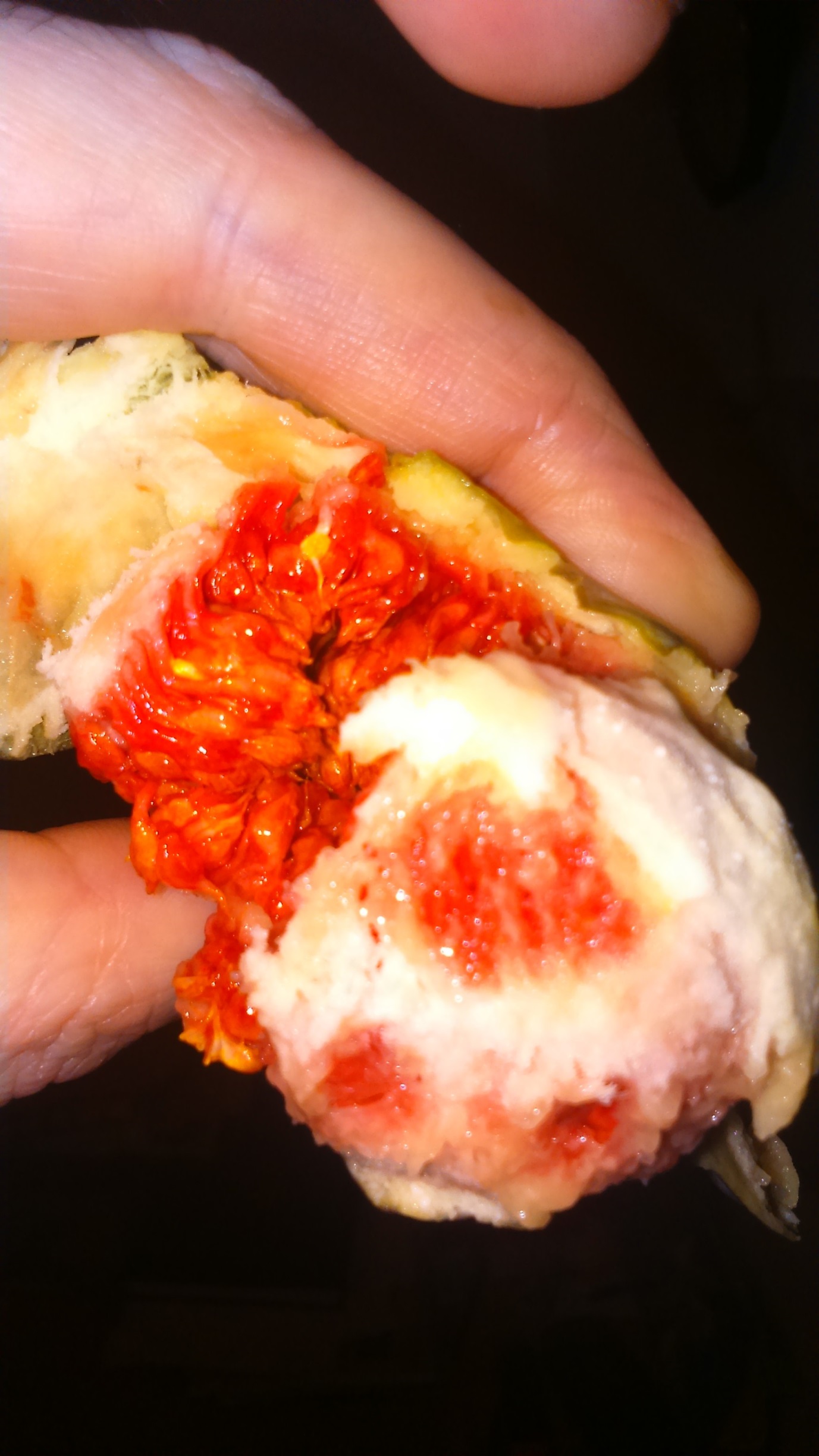 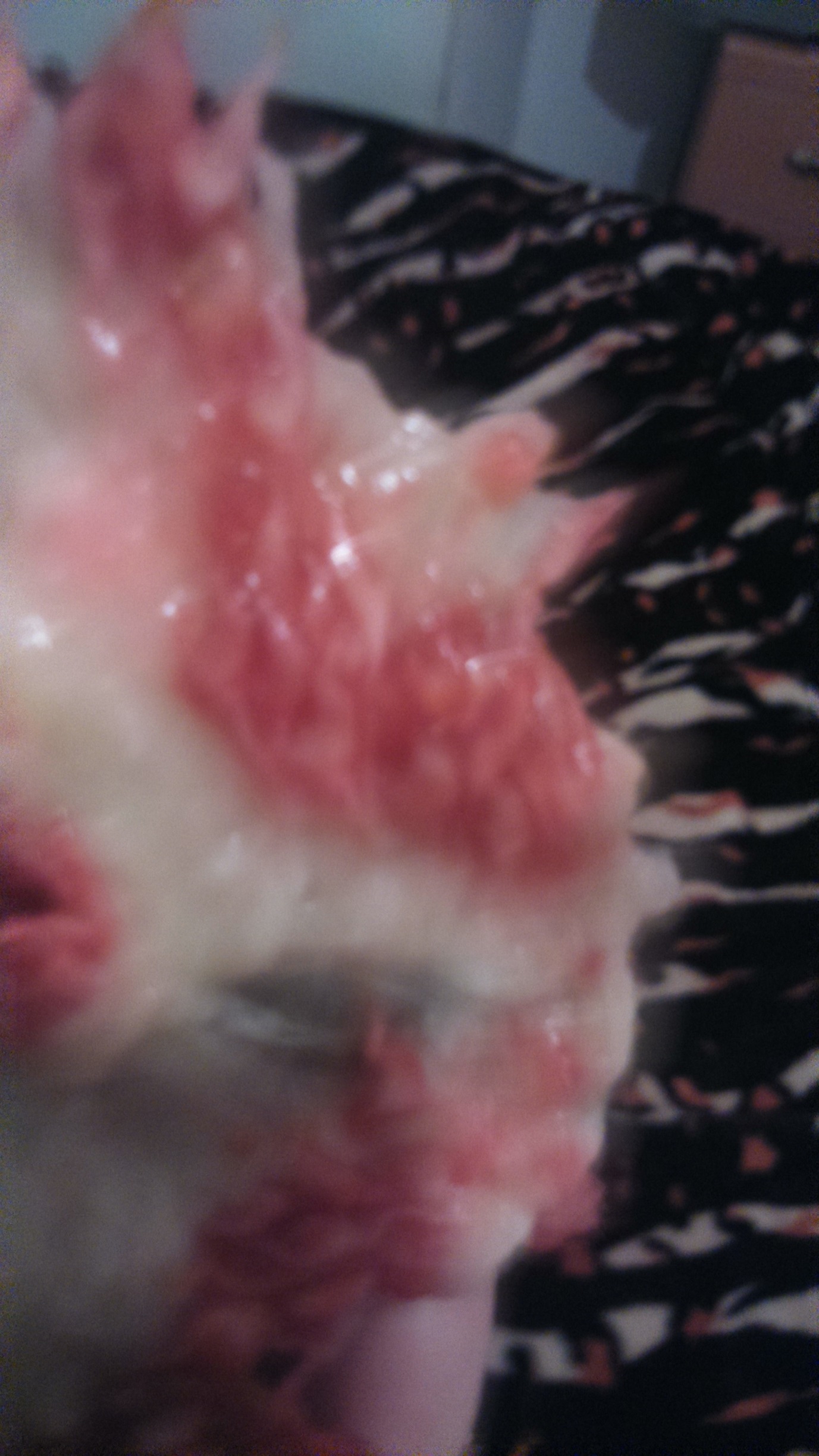 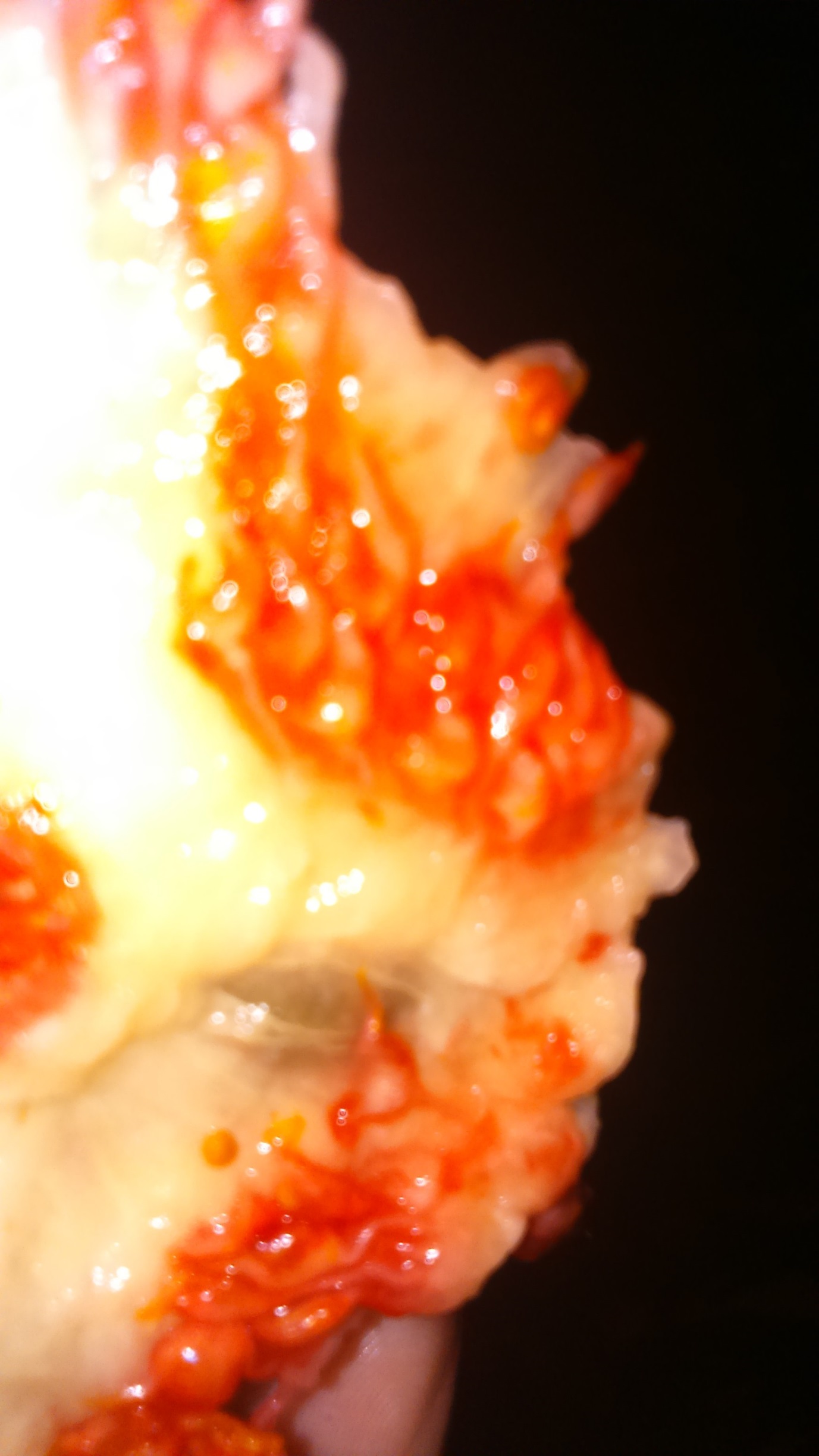 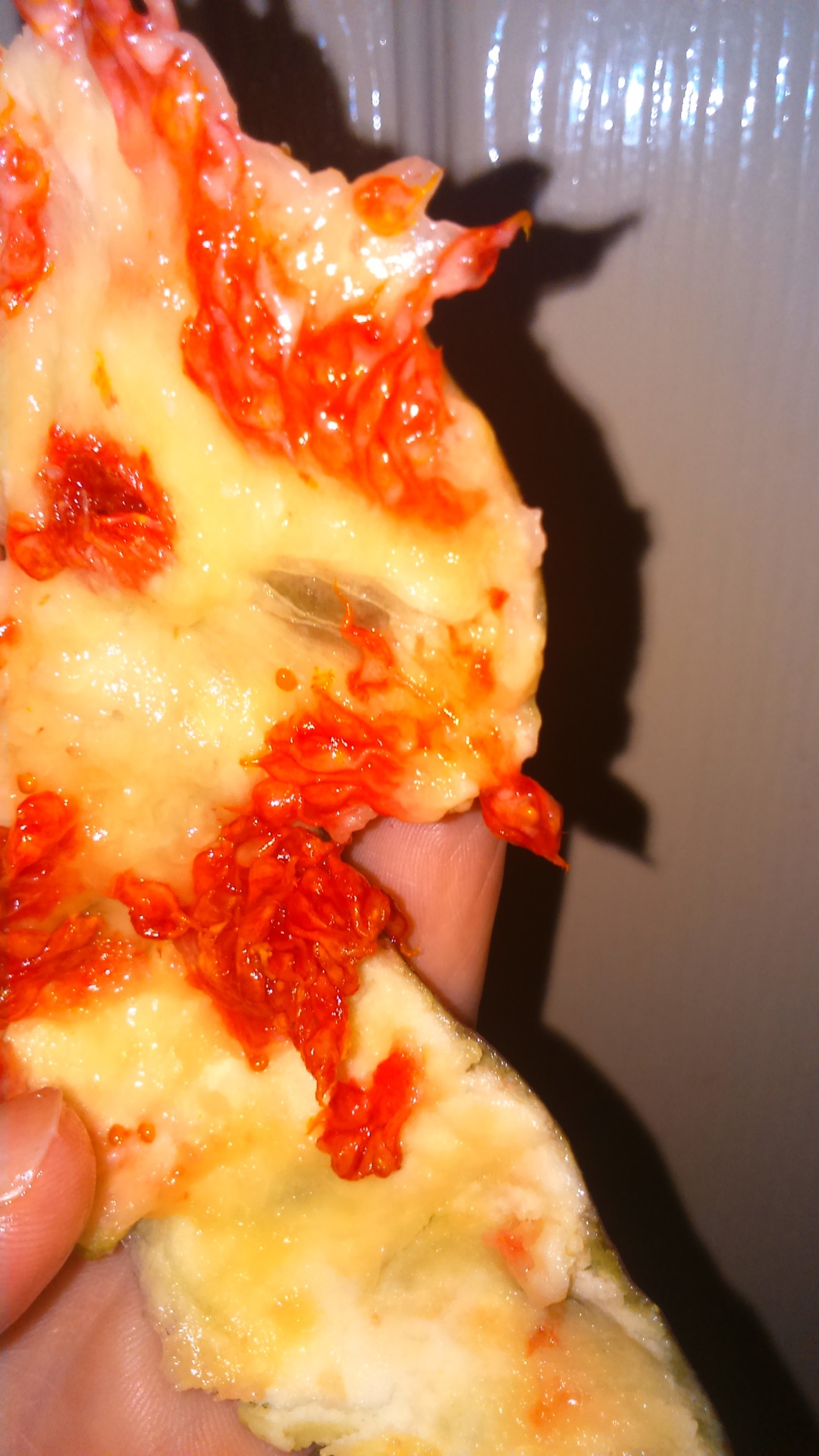 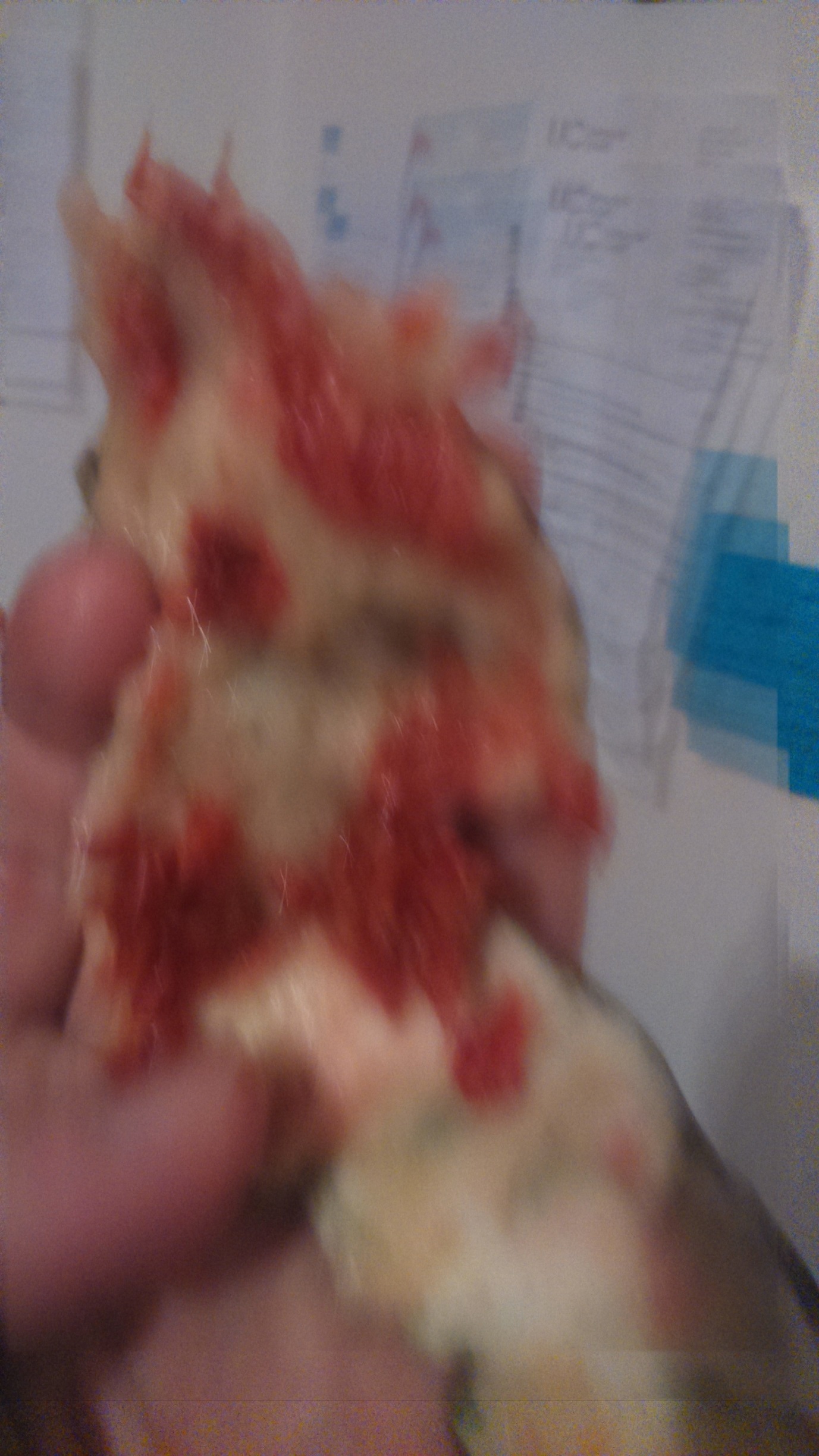 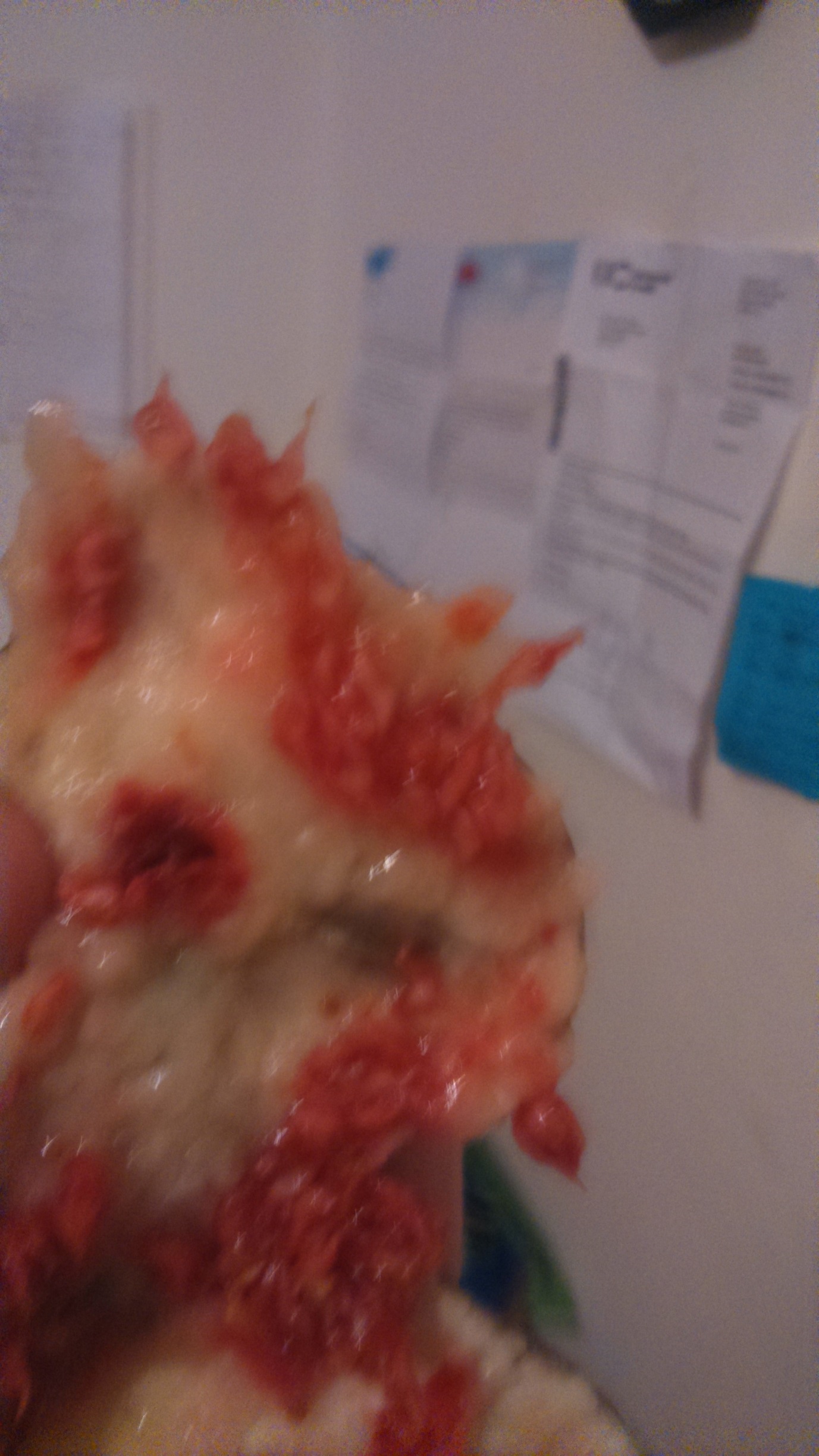 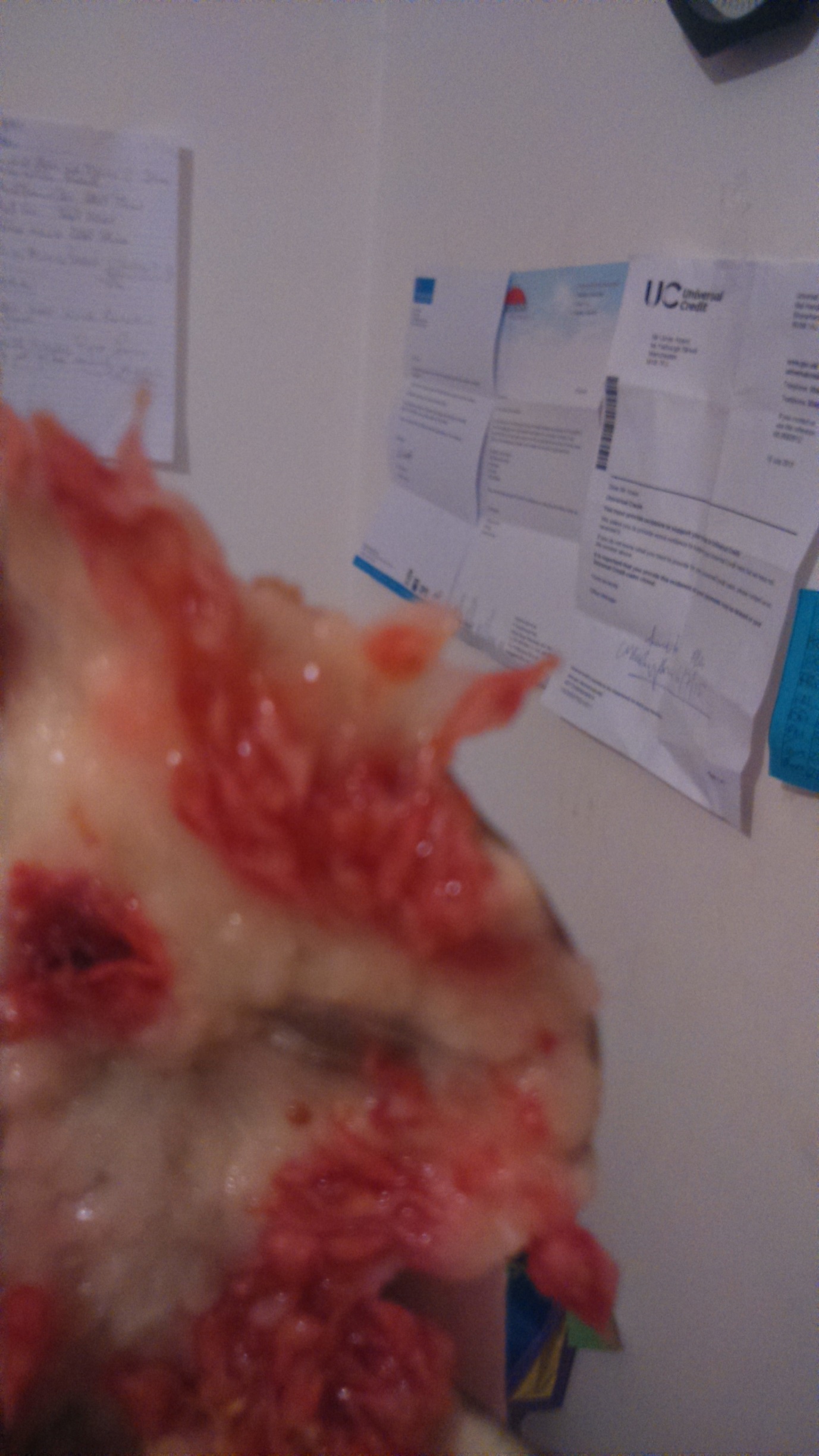 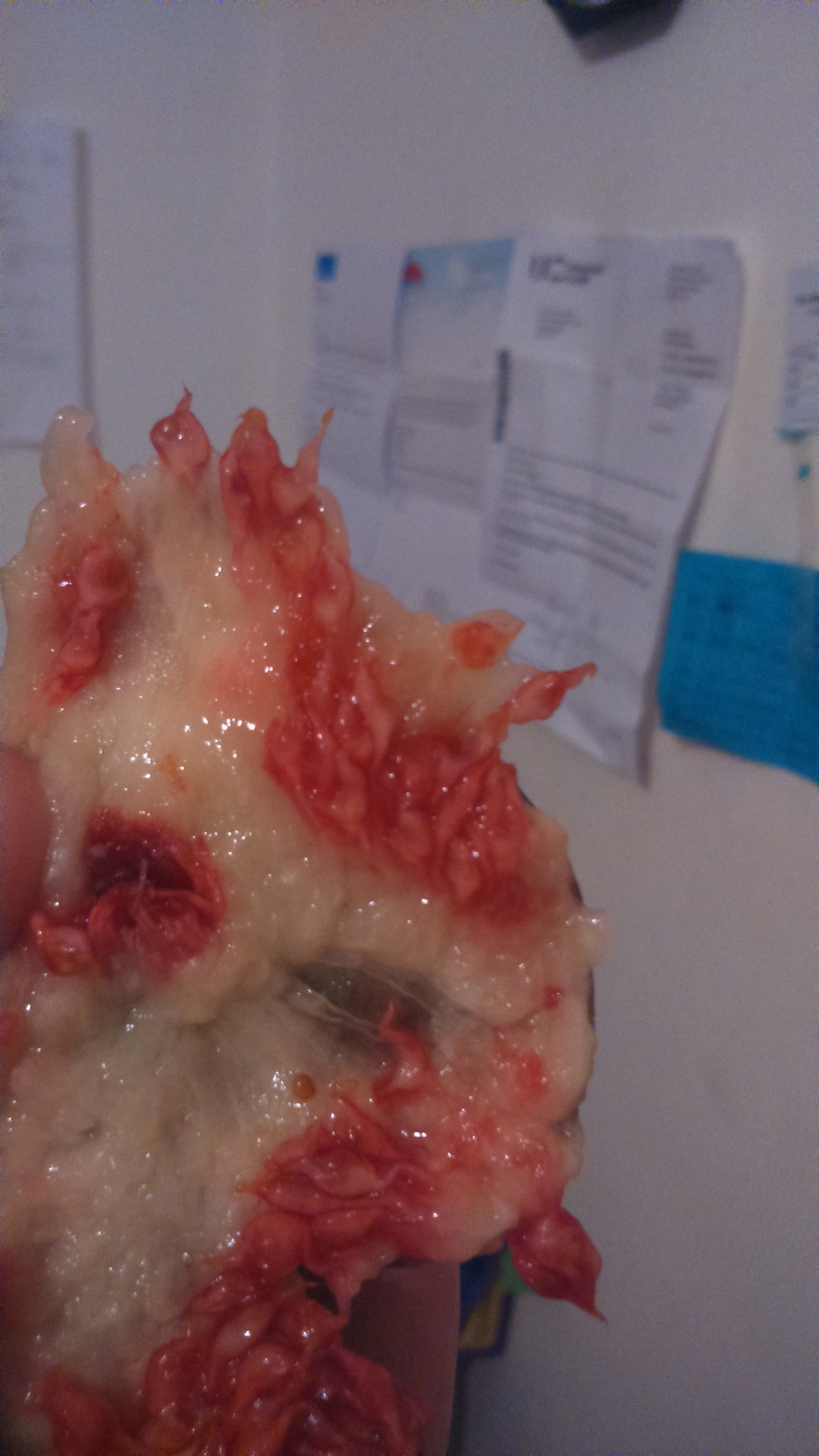 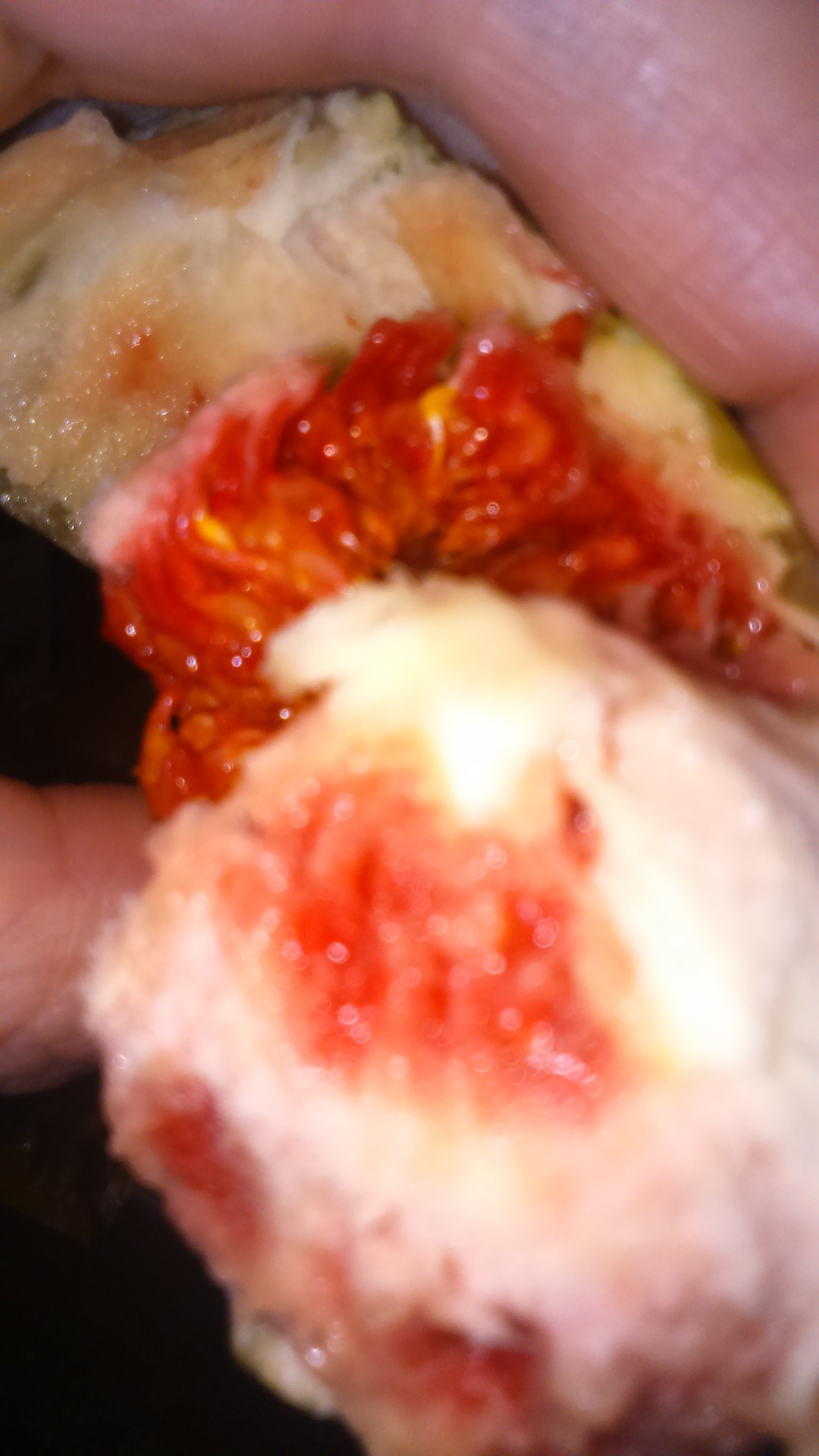 